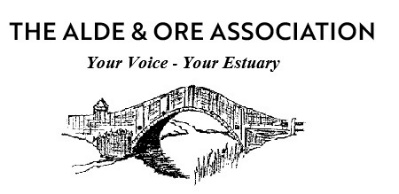 30th Anniversary Photography Competition 2021Entry formImages should be submitted as JPGs. Please name your photo file with your surname and first initial and category (‘Nature’ or ‘Activities’) and email to info@aldeandore.org together with a photo or scan of this completed application form.Entries must be received by no later than midday, 30 July 2021.* Signature may be typedEntrant’s full nameEntrant’s full nameEntrant’s full nameEntrant’s full nameEntrant’s full nameAddressAddressAddressAddressAddressPostcodePostcodePostcodePostcodePostcodePostcodeEmailEmailEmailEmailEmailPhonePhonePhonePhoneAge on 30 July 2021 (if under 18)Age on 30 July 2021 (if under 18)Age on 30 July 2021 (if under 18)Age on 30 July 2021 (if under 18)Age on 30 July 2021 (if under 18)Age on 30 July 2021 (if under 18)Age on 30 July 2021 (if under 18)Age on 30 July 2021 (if under 18)I have read the competition details and Terms and Conditions on the Alde and Ore Association websiteI have read the competition details and Terms and Conditions on the Alde and Ore Association websiteI have read the competition details and Terms and Conditions on the Alde and Ore Association websiteI have read the competition details and Terms and Conditions on the Alde and Ore Association websiteI have read the competition details and Terms and Conditions on the Alde and Ore Association websiteI have read the competition details and Terms and Conditions on the Alde and Ore Association websiteI have read the competition details and Terms and Conditions on the Alde and Ore Association websiteI have read the competition details and Terms and Conditions on the Alde and Ore Association websiteI have read the competition details and Terms and Conditions on the Alde and Ore Association websiteI have read the competition details and Terms and Conditions on the Alde and Ore Association websiteI have read the competition details and Terms and Conditions on the Alde and Ore Association websiteI have read the competition details and Terms and Conditions on the Alde and Ore Association websiteI have read the competition details and Terms and Conditions on the Alde and Ore Association websiteI have read the competition details and Terms and Conditions on the Alde and Ore Association websiteI have read the competition details and Terms and Conditions on the Alde and Ore Association websiteI have read the competition details and Terms and Conditions on the Alde and Ore Association websiteI have read the competition details and Terms and Conditions on the Alde and Ore Association websiteI have read the competition details and Terms and Conditions on the Alde and Ore Association websiteI have read the competition details and Terms and Conditions on the Alde and Ore Association websiteI have read the competition details and Terms and Conditions on the Alde and Ore Association websiteI have read the competition details and Terms and Conditions on the Alde and Ore Association websiteI have read the competition details and Terms and Conditions on the Alde and Ore Association websiteMy entry consists of:My entry consists of:My entry consists of:My entry consists of:My entry consists of:My entry consists of:My entry consists of:My entry consists of:My entry consists of:one photograph taken by me between 1 August 2020 and 30 July 2021 on the subject of: Nature on or around the Alde and Ore Estuaryone photograph taken by me between 1 August 2020 and 30 July 2021 on the subject of: Nature on or around the Alde and Ore Estuaryone photograph taken by me between 1 August 2020 and 30 July 2021 on the subject of: Nature on or around the Alde and Ore Estuaryone photograph taken by me between 1 August 2020 and 30 July 2021 on the subject of: Nature on or around the Alde and Ore Estuaryone photograph taken by me between 1 August 2020 and 30 July 2021 on the subject of: Nature on or around the Alde and Ore Estuaryone photograph taken by me between 1 August 2020 and 30 July 2021 on the subject of: Nature on or around the Alde and Ore Estuaryone photograph taken by me between 1 August 2020 and 30 July 2021 on the subject of: Nature on or around the Alde and Ore Estuaryone photograph taken by me between 1 August 2020 and 30 July 2021 on the subject of: Nature on or around the Alde and Ore Estuaryone photograph taken by me between 1 August 2020 and 30 July 2021 on the subject of: Nature on or around the Alde and Ore Estuaryone photograph taken by me between 1 August 2020 and 30 July 2021 on the subject of: Nature on or around the Alde and Ore Estuaryone photograph taken by me between 1 August 2020 and 30 July 2021 on the subject of: Nature on or around the Alde and Ore Estuaryone photograph taken by me between 1 August 2020 and 30 July 2021 on the subject of: Nature on or around the Alde and Ore Estuaryone photograph taken by me between 1 August 2020 and 30 July 2021 on the subject of: Nature on or around the Alde and Ore Estuaryone photograph taken by me between 1 August 2020 and 30 July 2021 on the subject of: Nature on or around the Alde and Ore Estuaryone photograph taken by me between 1 August 2020 and 30 July 2021 on the subject of: Nature on or around the Alde and Ore Estuaryone photograph taken by me between 1 August 2020 and 30 July 2021 on the subject of: Nature on or around the Alde and Ore Estuaryone photograph taken by me between 1 August 2020 and 30 July 2021 on the subject of: Nature on or around the Alde and Ore Estuaryone photograph taken by me between 1 August 2020 and 30 July 2021 on the subject of: Nature on or around the Alde and Ore Estuaryone photograph taken by me between 1 August 2020 and 30 July 2021 on the subject of: Nature on or around the Alde and Ore Estuaryone photograph taken by me between 1 August 2020 and 30 July 2021 on the subject of: Nature on or around the Alde and Ore Estuaryone photograph taken by me between 1 August 2020 and 30 July 2021 on the subject of: Nature on or around the Alde and Ore Estuaryone photograph taken by me between 1 August 2020 and 30 July 2021 on the subject of: Nature on or around the Alde and Ore Estuary            Location of photograph            Location of photograph            Location of photograph            Location of photograph            Location of photograph            Location of photograph            Location of photographDate of photographDate of photographDate of photographDate of photographDate of photographDate of photographDate of photographDate of photographand/orand/orand/orand/orand/orand/orand/orand/orand/orand/orand/orand/orand/orand/orand/orand/orand/orand/orand/orand/orand/orand/orand/orone photograph taken by me between 1 August 2020 and 30 July 2021 on the subject of: Activities on or around the Alde and Ore Estuaryone photograph taken by me between 1 August 2020 and 30 July 2021 on the subject of: Activities on or around the Alde and Ore Estuaryone photograph taken by me between 1 August 2020 and 30 July 2021 on the subject of: Activities on or around the Alde and Ore Estuaryone photograph taken by me between 1 August 2020 and 30 July 2021 on the subject of: Activities on or around the Alde and Ore Estuaryone photograph taken by me between 1 August 2020 and 30 July 2021 on the subject of: Activities on or around the Alde and Ore Estuaryone photograph taken by me between 1 August 2020 and 30 July 2021 on the subject of: Activities on or around the Alde and Ore Estuaryone photograph taken by me between 1 August 2020 and 30 July 2021 on the subject of: Activities on or around the Alde and Ore Estuaryone photograph taken by me between 1 August 2020 and 30 July 2021 on the subject of: Activities on or around the Alde and Ore Estuaryone photograph taken by me between 1 August 2020 and 30 July 2021 on the subject of: Activities on or around the Alde and Ore Estuaryone photograph taken by me between 1 August 2020 and 30 July 2021 on the subject of: Activities on or around the Alde and Ore Estuaryone photograph taken by me between 1 August 2020 and 30 July 2021 on the subject of: Activities on or around the Alde and Ore Estuaryone photograph taken by me between 1 August 2020 and 30 July 2021 on the subject of: Activities on or around the Alde and Ore Estuaryone photograph taken by me between 1 August 2020 and 30 July 2021 on the subject of: Activities on or around the Alde and Ore Estuaryone photograph taken by me between 1 August 2020 and 30 July 2021 on the subject of: Activities on or around the Alde and Ore Estuaryone photograph taken by me between 1 August 2020 and 30 July 2021 on the subject of: Activities on or around the Alde and Ore Estuaryone photograph taken by me between 1 August 2020 and 30 July 2021 on the subject of: Activities on or around the Alde and Ore Estuaryone photograph taken by me between 1 August 2020 and 30 July 2021 on the subject of: Activities on or around the Alde and Ore Estuaryone photograph taken by me between 1 August 2020 and 30 July 2021 on the subject of: Activities on or around the Alde and Ore Estuaryone photograph taken by me between 1 August 2020 and 30 July 2021 on the subject of: Activities on or around the Alde and Ore Estuaryone photograph taken by me between 1 August 2020 and 30 July 2021 on the subject of: Activities on or around the Alde and Ore Estuaryone photograph taken by me between 1 August 2020 and 30 July 2021 on the subject of: Activities on or around the Alde and Ore Estuaryone photograph taken by me between 1 August 2020 and 30 July 2021 on the subject of: Activities on or around the Alde and Ore Estuary            Location of photograph            Location of photograph            Location of photograph            Location of photograph            Location of photograph            Location of photograph            Location of photographDate of photographDate of photographDate of photographDate of photographDate of photographDate of photographDate of photographDate of photographSigned by the Entrant*Signed by the Entrant*Signed by the Entrant*Signed by the Entrant*Signed by the Entrant*Signed by the Entrant*   Date   DateIf the Entrant is under 18 this part should be completed and signed by a parent/guardian/teacher:If the Entrant is under 18 this part should be completed and signed by a parent/guardian/teacher:If the Entrant is under 18 this part should be completed and signed by a parent/guardian/teacher:If the Entrant is under 18 this part should be completed and signed by a parent/guardian/teacher:If the Entrant is under 18 this part should be completed and signed by a parent/guardian/teacher:If the Entrant is under 18 this part should be completed and signed by a parent/guardian/teacher:If the Entrant is under 18 this part should be completed and signed by a parent/guardian/teacher:If the Entrant is under 18 this part should be completed and signed by a parent/guardian/teacher:If the Entrant is under 18 this part should be completed and signed by a parent/guardian/teacher:If the Entrant is under 18 this part should be completed and signed by a parent/guardian/teacher:If the Entrant is under 18 this part should be completed and signed by a parent/guardian/teacher:If the Entrant is under 18 this part should be completed and signed by a parent/guardian/teacher:If the Entrant is under 18 this part should be completed and signed by a parent/guardian/teacher:If the Entrant is under 18 this part should be completed and signed by a parent/guardian/teacher:If the Entrant is under 18 this part should be completed and signed by a parent/guardian/teacher:If the Entrant is under 18 this part should be completed and signed by a parent/guardian/teacher:If the Entrant is under 18 this part should be completed and signed by a parent/guardian/teacher:If the Entrant is under 18 this part should be completed and signed by a parent/guardian/teacher:If the Entrant is under 18 this part should be completed and signed by a parent/guardian/teacher:If the Entrant is under 18 this part should be completed and signed by a parent/guardian/teacher:If the Entrant is under 18 this part should be completed and signed by a parent/guardian/teacher:If the Entrant is under 18 this part should be completed and signed by a parent/guardian/teacher:If the Entrant is under 18 this part should be completed and signed by a parent/guardian/teacher:Signed *Signed *Name    Date   DateRelationship to EntrantRelationship to EntrantRelationship to EntrantRelationship to EntrantRelationship to EntrantRelationship to EntrantAddressAddressAddressAddress   Postcode   Postcode   Postcode   Postcode   Postcode   PostcodeEmail Email Email   Phone    Phone    Phone  